SamarbetsavtalSvensons Hälsocenter – Borås löparklubb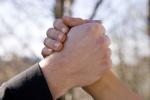 Medlemmar i Borås Löparklubb har följande subventionerade priser på träningskort hos Svensons Hälsocenter. Avtalet gäller tom 2023-12-31Årskort kontant                             3.250:- (Ord. Pris 4.900:-) bindningstid 12 månÅrskort autogiro                              250:-/mån (Ord. Pris 395:-/mån)Årskort Allkort kontant                4.250:- (Ord. Pris 5.900:-)Årskort Allkort autogiro                 350:-/mån, (Ord. Pris 495:-mån) bindningstid 12 månÅrskort kontant                +65       2.500:- (Ord. Pris 2.850:-) bindningstid 12 månÅrskort autogiro               +65          199:-/mån (Ord. Pris 229:-/mån)Årskort Allkort kontant    +65       3.500:- (Ord. Pris 3.995:-)Årskort Allkort autogiro    +65        299:-/mån, (Ord. Pris 329:-mån) bindningstid 12 månI Allkort ingår gymmen på Skaraborgsvägen och på Stadsparksbadet  Samt Stadsparksbadet, Borås Simarena, Dalsjöforsbadet, Sandaredsbadet samt Kypegården.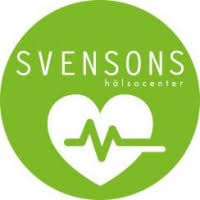 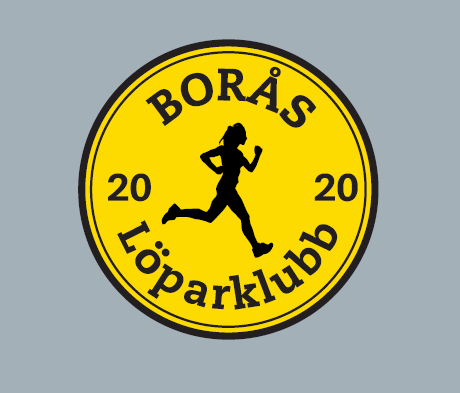 